У  К  Р А  Ї  Н  А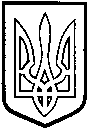 ТОМАШПІЛЬСЬКА РАЙОННА РАДАВ І Н Н И Ц Ь К О Ї  О Б Л А С Т ІРІШЕННЯ №106від 2 червня 2016 року							5 сесія 7 скликанняПро затвердження технічної документації з нормативної грошової оцінки земельної ділянки гр.Осипенко Марії Говдіївни для ведення товарного сільськогосподарського виробництва на території Стінянської сільської ради (за межами населеного пункту с.Стіна) Томашпільського району, Вінницької областіВідповідно до частини 2 статті 43 Закону України «Про місцеве самоврядування в Україні», статей 13, 23 Закону України «Про оцінку земель», керуючись статтями 10, 67, 124, 186 та пунктом 12 розділу Х «Перехідні положення» Земельного кодексу України, статтями 5, 21 Закону України «Про оренду землі», розглянувши представлену відділом Держгеокадастру у Томашпільському районі технічну документацію з нормативної грошової оцінки земельної ділянки гр. Осипенко Марії Говдіївни для ведення товарного сільськогосподарського виробництва на території Стінянської сільської ради (за межами населеного пункту с.Стіна) Томашпільського району, Вінницької області, виготовлену ДП «Вінницький науково-дослідний та проектний інститут землеустрою» інв.№ДХІІ/ХV-562 від 29.02.2016 р., враховуючи висновок постійної комісії районної ради з питань агропромислового комплексу, регулювання земельних ресурсів, реформування земельних відносин, розвитку особистих підсобних господарств, районна рада ВИРІШИЛА:1. Затвердити технічну документацію з нормативної грошової оцінки земельної ділянки гр. Осипенко Марії Говдіївни для ведення товарного сільськогосподарського виробництва на території Стінянської сільської ради (за межами населеного пункту с.Стіна) Томашпільського району, Вінницької області загальною площею 2,3977 га. з визначеною нормативною грошовою оцінкою, що складає в цілому 71 260 грн. 00 коп. (сімдесят одна тисяча двісті шістдесят гривень, 00 коп.).2. Контроль за виконанням даного рішення покласти на постійну комісію районної ради з питань агропромислового комплексу, регулювання земельних ресурсів, реформування земельних відносин, розвитку особистих підсобних господарств (Милимуха В.М.).Голова районної ради					Д.Коритчук